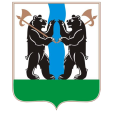 ТЕРРИТОРИАЛЬНАЯ ИЗБИРАТЕЛЬНАЯ КОМИССИЯЯРОСЛАВСКОГО РАЙОНА РЕШЕНИЕ31.07.2023						  	                № 73/524г. ЯрославльО регистрации Босикова Евгения Вячеславовича кандидатом на должность Главы Курбского сельского поселения Ярославского муниципального района Ярославской области, выдвинутым избирательным объединением Ярославское районное отделение КПРФ на выборах Главы Курбского сельского поселения Ярославского муниципального района Ярославской области, назначенных на 10 сентября 2023 годаВ соответствии со статьей 50 Закона Ярославской области от 02.06.2003 № 27-з  «О выборах в органы  государственной власти Ярославской области и органы местного самоуправления муниципальных образований Ярославской области», проверив соответствие порядка выдвижения, оформление и полноту сведений в документах при выдвижении избирательным объединением Ярославское районное отделение КПРФ кандидата на должность Главы Курбского сельского поселения Ярославского муниципального района Ярославской области Босикова Евгения Вячеславовича, территориальная  избирательная комиссия Ярославского районаРЕШИЛА:Зарегистрировать Босикова Евгения Вячеславовича, 1984 года рождения, ведущего юрисконсульта отдела правовой работы и учета персонала Государственного казенного учреждения Ярославской области «Ярославская областная дорожная служба, проживающего в г. Ярославле Ярославской области, выдвинутого избирательным объединением Ярославское районное отделение КПРФ  кандидатом на должность Главы Курбского сельского поселения Ярославского муниципального района Ярославской области, 31.07.2023 в 17 часов 07 минут.Выдать кандидату на должность Главы Курбского сельского поселения Ярославского муниципального района Ярославской области Босикову Евгению Вячеславовичу удостоверение зарегистрированного кандидата установленного образца.Включить сведения о кандидате Босикове Евгении Вячеславовиче в текст избирательного бюллетеня для голосования по выборам Главы Курбского сельского поселения Ярославского муниципального района Ярославской области и в информационный плакат о зарегистрированных кандидатах.Направить решение в газету «Ярославский агрокурьер» для опубликования.Контроль за исполнением решения возложить на председателя территориальной избирательной комиссии Ярославского района С.Г. Лапотникова.Председатель территориальнойизбирательной комиссииЯрославского района                                                                                           С.Г. ЛапотниковСекретарь территориальнойизбирательной комиссииЯрославского района                                                                                             С.А. Касаткина